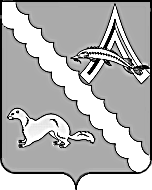 ФИНАНСОВЫЙ ОТДЕЛ АДМИНИСТРАЦИИ АЛЕКСАНДРОВСКОГО РАЙОНАПРИКАЗ21.12.2017                                                                                                                         № 53пс. АлександровскоеОб утверждении перечня кодов целевыхстатей расходов бюджета Александровского районаУказаний о порядке применения кодов целевых статей расходов, перечня кодов (в редакции приказа 4п от 13.02.2018; 70п от 20.12.2019)В соответствии со статьей 9, 21 Бюджетного кодекса Российской Федерации, статьи 7 Положения «О бюджетном процессе в муниципальном образовании «Александровский район», утвержденным решением Думы Александровского района от 22.03.2012 № 150 (с изменениями), в целях единства бюджетной политики на территории Александровского района,  (в редакции приказа Финансового отдела № 70п от 20.12.2019)ПРИКАЗЫВАЮ:1.Утвердить:1)указания о порядке применения целевых статей расходов бюджета муниципального образования «Александровский район», согласно приложению № 1 к настоящему приказу;2)перечень кодов целевых статей расходов на очередной финансовый год  и плановый период, согласно приложению № 2 к настоящему приказу;2.Установить, что указания настоящего приказа применяются к правоотношениям, возникающим при составлении проекта бюджета муниципального образования «Александровский район» на 2018 год и плановый период 2019 и 2020 годы» и исполнении бюджета, начиная с 01.01.2018 года.3.Заместителю руководителя финансового отдела – главному специалисту по бюджету (Волкова Н.П.):1)довести настоящий приказ до главных распорядителей бюджетных средств и сельских поселений Александровского района в целях методического обеспечения организации их деятельности при формировании и исполнении бюджетов;2)вносить изменения в приложение № 2 к настоящему приказу при внесении изменений в Решение Думы Александровского района на очередной финансовый год и плановый период.4.Признать утратившим силу приказ финансового отдела Администрации Александровского района от 25.11.2016 № 41 п (с изменениями) с 01.01.2018 года.5.Контроль за исполнением настоящего приказа оставляю за собой.Руководитель Финансового отдела                                          Л.Н.БобрешеваВолкова Н.П.Приложение № 1к приказу Финансового отделаАдминистрации Александровского районаот 21.12.2017 № 53пУКАЗАНИЯо порядке применения целевых статей расходов бюджетамуниципального образования «Александровский района»Целевые статьи расходов бюджета муниципального образования «Александровский район» отражают направления бюджетных ассигнований на реализацию муниципальных программам Александровского района и не программных направлений деятельности органов местного самоуправления, наиболее значимых учреждений образования, культуры, указанных в ведомственной структуре расходов бюджета.Код целевой статьи расходов бюджета муниципального образования «Александровский район» состоит их десяти разрядов (8-17 разряды кода классификации расходов бюджета). Структура кода целевой статьи расходов бюджета муниципального образования «Александровский район» устанавливается с учетом положений настоящих Указаний и включает следующие составные части (таблица 1):код программного (не программного) направления расходов (8 – 9 разряды кода классификации расходов бюджетов), предназначенный для кодирования муниципальных программ, не программных направлений деятельности муниципальных органов, наиболее значимых учреждений, образования, культуры, указанных в ведомственной структуре расходов бюджета муниципального образования «Александровский район»;код подпрограммы (10 разряд кода классификации расходов бюджетов), предназначенный для кодирования подпрограмм муниципальных программ Александровского района, не программных направлений деятельности муниципальных органов, наиболее значимых учреждений, образования, культуры, указанных в ведомственной структуре расходов бюджета муниципального образования «Александровский район»;код основного мероприятия или ведомственной целевой программы (11 – 12 разряды кода классификации расходов бюджета), предназначенный для  кодирования ведомственных целевых программ Александровского района и основных мероприятий подпрограмм муниципальных программ Александровского района;(абзац 6 в редакции приказа Финансового отдела № 70п от 20.12.2019)код направления расходов (13-17 разряды кода классификации расходов бюджетов), предназначенный для кодирования направлений расходования средств, конкретизирующих отдельные мероприятия.Таблица 1Целевым статьям бюджета муниципального образования «Александровский район» присваиваются уникальные коды, сформированные с применением буквенно-цифрового ряда:0,1,2,3,4,5,6,7,8,9,А,Б,В,Г,Д,Е,Ж,И,К,Л,М,Н,П,Р,С,Т,У,Ф,Х,Ц,Ч,Ш,Щ,Э,Ю,Я,A,D,E,F,G,I,J,L,N,P,Q,R,S,T,U,V,W,Y,Z (абзац 6 в редакции приказа Финансового отдела № 70п от 20.12.2019)Отражение расходов бюджета муниципального образования «Александровский район», источником финансового обеспечения которых являются субсидии, субвенции, иные межбюджетные трансферты, имеющие целевое назначение, предоставляемые из федерального и  областного бюджетов (далее – межбюджетные трансферты), осуществляется по целевым статьям расходов бюджета муниципального образования, включающим коды направлений расходов (13-17 разряды кода расходов бюджетов), идентичные коду соответствующих направлений расходов федерального, областного бюджетов на предоставление вышеуказанных межбюджетных трансфертов, и могут применяться в различных целевых статьях. При этом наименование указанного направления расходов бюджета муниципального образования (наименование целевой статьи, содержащей соответствующее направление расходов бюджета) не включает указание на наименование федерального (областного) трансферта, являющегося источником финансового обеспечения расходов соответствующего бюджета.Коды направлений расходов, содержащие следующие значения используются: 1) 30000-39990 и 50000-59990 - для отражения расходов, источником финансового обеспечения которых являются межбюджетные трансферты, предоставляемые из федерального бюджета;2) L0000-L9990 - для отражения расходов местных бюджетов на софинансирование субсидий из федерального бюджета;3) S0000-S9990 - для отражения расходов местных бюджетов на софинансирование субсидий из областного бюджета.При изменении бюджетной классификации расходов областного бюджета порядок применения кодов целевых статей расходов за счет межбюджетных трансфертов может быть изменен.Наименования целевых статей бюджета муниципального образования «Александровский район» устанавливаются финансовым отделом Администрации Александровского района и характеризуют направление бюджетных ассигнований на реализацию:муниципальных программ Александровского района, (не программных направлений деятельности муниципальных органов);подпрограмм муниципальных программ Александровского района;основных мероприятий подпрограмм муниципальных программ Александровского района;направлений расходов.Увязка универсальных направлений расходов с основным мероприятием подпрограммы муниципальной программы Александровского района устанавливается по следующей структуре кода целевой статьи:Увязка универсальных направлений расходов с непрограммными направлениями деятельности муниципальных органов устанавливается по следующей структуре кода целевой статьи:Наименование целевых статей бюджета муниципального образования «Александровский район» устанавливается Финансовым отделом Администрации Александровского района. Внесение в течение финансового года изменений в наименование и (или) код целевой статьи расходов бюджета не допускается, за исключением случая, если в течение финансового года по указанной целевой статье расходов бюджета не производились кассовые расходы соответствующего бюджета.Перечень кодов целевых статей расходов бюджета муниципального образования «Александровский район» их наименований представлен в приложении № 2 к настоящему приказу.Приложение № 2к приказу Финансового отделаАдминистрации Александровского районаот 21.12.2017 № 53п(абзац 6 в редакции приказа Финансового отдела № 70п от 20.12.2019)Перечень кодов целевых статей расходов бюджета муниципального образования «Александровский район»Целевая статьяЦелевая статьяЦелевая статьяЦелевая статьяЦелевая статьяЦелевая статьяЦелевая статьяЦелевая статьяЦелевая статьяЦелевая статьяПрограммное (непрограммное) направление расходовПрограммное (непрограммное) направление расходовПодпрограммаОсновное мероприятиеОсновное мероприятиеНаправление расходовНаправление расходовНаправление расходовНаправление расходовНаправление расходов891011121314151617ХХ  0  00 00000Муниципальная программа Александровского района;ХХ Х  00 00000XX X XX 00000Подпрограмма муниципальной программы Александровского района;Основное мероприятие подпрограммы муниципальной программы Александровского района и ведомственные целевые программы Александровского района;(абзац 6 в редакции приказа Финансового отдела № 70п от 20.12.2019)ХХХХ ХХXXXНаправление расходов на реализацию основного мероприятия подпрограммы муниципальной программы Александровского района.9Х  0  00 00000Не программное направление деятельности;9Х Х  00 000009X X 00 XXXXXНе программное направление расходов;Направления реализации не программных расходов.№ п/пКодНаименование целевой статьи расходов15000000000Муниципальная программа «Устойчивое развитие сельских территорий Александровского района на 2019 -2023 годы»1.15030000000Повышение уровня и качества жизни на селе на основе развития социальной инфраструктуры инженерного обустройства населенных пунктов, расположенных в сельской местности1.1.150304R5760Водопровод и станция обезжелезивания воды в с. Александровском Томской области (ул. Мира-ул. Майская)1.1.250305R5760Обустройство микрорайона индивидуальной жилой застройки ул. Пролетарская - ул. Багряная. Водоснабжение. Уличная дренажная система в  с. Александровское Александровского района Томской области25100000000Муниципальная программа "Социальная поддержка населения Александровского района на 2017-2021 годы"2.15110000000Меры по обеспечению социальной защищенности, улучшению социального положения малообеспеченных слоев населения, пожилых людей2.1.15110100000Питание детей из малообеспеченных семей в общеобразовательных учреждениях2.1.25110400000Организация питания детей, проживающих в интернате2.1.35110500000Возмещение части затрат на содержание в детских дошкольных учреждениях детей из семей имеющих 3-х и более несовершеннолетних детей2.1.45110640740Обеспечение одеждой, обувью, мягким инвентарем, оборудованием и единовременным денежным пособием детей-сирот и детей, оставшихся без попечения родителей, а также лиц из числа детей-сирот и детей, оставшихся без попечения родителей, - выпускников муниципальных образовательных организаций, находящихся (находившихся) под опекой (попечительством) или в приемных семьях, и выпускников частных общеобразовательных организаций, находящихся (находившихся) под опекой (попечительством), в приемных семьях2.1.55110740760Ежемесячная выплата денежных средств опекунам (попечителям) на содержание детей и обеспечение денежными средствами лиц из числа детей-сирот и детей, оставшихся без попечения родителей, находившихся под опекой (попечительством), в приемной семье и продолжающих обучение в муниципальных общеобразовательных организациях2.1.65110840770Содержание приёмных семей, включающее в себя денежные средства приёмным семьям на содержание детей и ежемесячную выплату вознаграждения, причитающегося приёмным родителям2.1.75110940820Предоставление жилых помещений детям-сиротам (областной бюджет)2.1.851109R0820Предоставление жилых помещений детям-сиротам (федеральный бюджет)2.1.95111040780Осуществление отдельных государственных полномочий по организации и осуществлению деятельности по опеке и попечительству в Томской области2.1.105111140700Организация и осуществление деятельности по опеке и попечительству в соответствии с Законом Томской области от 28 декабря 2007 года № 298-ОЗ "О наделении органов местного самоуправления отдельными государственными полномочиями по организации и осуществлению деятельности по опеке и попечительству в Томской области"2.1.115111652600Единовременное пособие при всех формах устройства детей, лишенных родительского попечения, в семью2.25120000000Меры по укреплению здоровья малообеспеченных слоев населения, пожилых людей и инвалидов2.2.15120140300Обеспечение проезда по направлениям врачей в медицинские организации, расположенные на территории Томской области, оказывающие специализированную онкологическую, наркологическую и психиатрическую помощь, лиц, проживающих в районах Крайнего Севера и приравненных к ним местностях, при отсутствии круглогодичного транспортного наземного сообщения с областным центром2.2.251201S0000Оказание материальной помощи малообеспеченной группе населения, онкологическим больным и инвалидам на проезд в лечебные учреждения по направлению врача2.2.35120200000Оказание материальной помощи малообеспеченной группе населения на оплату лечения2.35130000000Предоставление помощи и услуг гражданам и инвалидам, малообеспеченным слоям населения2.3.15130100000Оказание материальной помощи гражданам, оказавшимся в трудной жизненной ситуации2.3.25130240710Оказание помощи в ремонте и (или) переустройстве жилых помещений граждан, не стоящих на учете в качестве нуждающихся в улучшении жилищных условий и не реализовавших свое право на улучшение жилищных условий за счет средств федерального и областного бюджетов в 2009 и последующих годах, из числа: участников и инвалидов Великой Отечественной войны 1941 - 1945 годов; тружеников тыла военных лет; лиц, награжденных знаком "Жителю блокадного Ленинграда"; бывших несовершеннолетних узников концлагерей; вдов погибших (умерших) участников Великой Отечественной войны 1941 - 1945 годов, не вступивших в повторный брак2.45140000000Меры по созданию благоприятных условий для реализации интеллектуальных и культурных потребностей малообеспеченных граждан, пожилых людей и инвалидов2.4.15140100000Финансовая поддержка общественных организаций (Совет ветеранов, Общество инвалидов)2.4.25140300000Организация участия в праздничных мероприятиях значимых для жителей Александровского района, а также профессиональных праздниках, юбилеях и датах2.4.35140400000Расходы, связанные с занесением на доску почета Александровского района2.4.45140500000Оказание помощи и компенсации затрат на поддержку участников ВОВ, тружеников тыла и вдов участников, а также лиц приравненных к ним категорий35200000000Муниципальная программа "Социальное развитие сел Александровского района на 2017-2021 годы"3.15210000000Создание условий развития социальной сферы и инфраструктуры3.1.15210100000Возмещение убытков, связанных с перевозкой пассажиров воздушным транспортом3.1.25210200000Возмещение части затрат по производству и реализации хлеба, организациям, использующих электроэнергию вырабатываемую дизельными электростанциями3.1.35210300000Создание условий для обеспечения перевозок воздушным транспортом (содержание вертолетных площадок по селам района, содержание технологических заданий (аэропорт) по селам района)3.1.45210400000Создание условий для обеспечения перевозок водным транспортом (обустройство сходней, траление паромных причалов)3.1.55210500000Установка знаков навигационного ограждения судового хода3.1.65210600000Капитальный и текущий ремонт автомобильных дорог и инженерных сооружений на них в границах муниципальных районов и поселений3.1.75210640930Капитальный ремонт и (или) ремонт автомобильных дорог общего пользования местного значения в рамках ГП «Развитие транспортной системы в Томской области»3.1.85210940120Компенсация местным бюджетам расходов по организации электроснабжения от дизельных электростанций3.1.95211600000Возмещение расходов связанных с содержанием оборудования сетей сотовой связи стандарта GSM3.25220000000Оказание помощи в развитии личного подсобного хозяйства3.2.15220100000Оказание адресной помощи гражданам, имеющих в личном подсобном хозяйстве коров3.2.25220200000Оказание адресной помощи физическим и юридическим лицам, на приобретение и заготовку грубых кормов3.2.35220340200Осуществление отдельных государственных полномочий по поддержке сельскохозяйственного производства (поддержка малых форм хозяйствования)3.35230000000Улучшение жилищных условий граждан, проживающих в сельской местности3.3.15230100000Сбор и утилизация бытовых и промышленных отходов3.3.25230200000Межбюджетные трансферты на содержание зимника б. н. п. Медведево – п. Северный2.3.35230300000Благоустройство сел района3.45240000000Регулирование численности безнадзорных животных3.4.15240140160Проведение мероприятий по регулированию численности безнадзорных животных3.4.25240140170Осуществление управленческих функций органами местного самоуправления45300000000Муниципальная программа «Развитие малого и среднего предпринимательства на территории Александровского района на 2017-2021 годы»4.15310000000Развитие инфраструктуры поддержки малого и среднего предпринимательства4.1.15310100000Финансовая помощь Центру поддержки предпринимательства4.25320000000Финансово-кредитное и имущественное обеспечение малого и среднего предпринимательства4.2.153201L0000Субсидия стартующему бизнесу на возмещение части затрат на реализацию предпринимательских проектов55400000000Муниципальная программа «Предоставление молодым семьям поддержки на приобретение (строительство) жилья на территории Александровского района на 2016-2020 годы»5.154000L4970Улучшение жилищных условий молодых семей Томской области65500000000Муниципальная программа «Профилактика террористической и экстремистской деятельности в Александровском районе на 2019 – 2023 годы»6.15501000000Эксплуатация систем видеонаблюдения, техническое обслуживание6.25502000000Расходы на содержание дежурной диспетчерской службы6.35503000000оснащение и годовое обслуживание школьного автобуса комплексной системой безопасности по спутниковым каналам передачи данных6.45504000000Техническое обслуживание системы контроля доступа (домофоны)75600000000Муниципальная программа «Эффективное управление муниципальными финансами и совершенствование межбюджетных отношений в муниципальном образовании «Александровский район»7.15610000000Подпрограмма «Повышение эффективности бюджетных расходов муниципального образования «Александровский район»7.1.15610100000Обеспечение условий для автоматизации бюджетного процесса в муниципальном образовании «Александровский район»7.1.25610200000Обеспечение профессиональной подготовки и переподготовки и повышение квалификации муниципальных служащих в сфере повышения эффективности бюджетных расходов7.25620000000Подпрограмма «Совершенствование межбюджетных отношений в муниципальном образовании «Александровский район»7.2.15620100000Ведомственная целевая программа «Обеспечение сбалансированности доходов и расходов поселений Александровского района Томской области»7.2.1.15620110000Создание условий для обеспечения равных финансовых возможностей муниципальных образований по решению вопросов местного значения7.2.1.25610120000Дотация на поддержку мер по обеспечению сбалансированности бюджетов сельских поселений района7.2.1.35620140М70Осуществление отдельных государственных полномочий по расчету и предоставлению дотаций бюджетам городских, сельских поселений Томской области за счет средств областного бюджета7.2.1.45620151180Осуществление первичного воинского учета на территориях, где отсутствуют военные комиссариаты7.35630000000Подпрограмма «Обеспечение долговой устойчивости бюджета муниципального образования «Александровский район»7.3.15630100000Ведомственная целевая программа "Обслуживание муниципального долга муниципального образования "Александровский район"7.3.1.15630110000Обслуживание муниципального долга7.4.5640000000Подпрограмма «Обеспечивающая подпрограмма»7.4.15641000000Финансовое обеспечение деятельности исполнительных органов муниципального образования7.4.1.15641010000Денежное содержание муниципальных служащих7.4.1.25641020000Расходы на содержание органов местного самоуправления и обеспечение их  функций7.4.1.35641030000Расходы на закупку товаров, услуг для обеспечения муниципальных нужд7.4.1.45641099130Расходы на содержание органов местного самоуправления и обеспечение их функций за счет средств межбюджетных трансфертов7.4.25642000000Условно утвержденные расходы85700000000Муниципальная программа «Социально-экономическое развитие муниципального образования «Александровский район» на 2017-2021 годы «8.15710000000Повышение комфортности среды жизнедеятельности8.1.15710100000Поддержка кадрового обеспечения на территории Александровского района (привлечение и закрепление кадров на селе)8.1.25710200000Компенсация расходов на оплату стоимости проезда и провоза багажа к месту использования отпуска и обратно8.1.35710300000Содержание помещения для размещения отделения почтовой связи в районе рыбокомбината с. Александровское8.1.45710400000Информирование населения о деятельности органов местного самоуправления Александровского района и информационно – разъяснительная работа по актуальным социально – значимым вопросам в печатных изданиях8.1.55710500000Информационные услуги: изготовление сюжетов по актуальным социально – значимым вопросам на телевидении8.1.65710600000Членский взнос в ассоциацию «Совет муниципальных образований Томской области»8.1.75710700000Переподготовка и повышение квалификации8.1.85710800000Обслуживание объектов муниципальной собственности8.1.95710900000Возмещение убытков, связанных с реализацией наркотических, психотропных и сильнодействующих лекарственных средств8.1.105711100000Текущий ремонт имущества муниципальных учреждений района8.1.1157114S0000Участие в реализации мероприятия «Формирование комфортной городской среды на территории Томской области» (софинансирование)8.1.125712900000Проведение акарицидной обработки территории образовательных учреждений8.1.135713100000Благоустройство сел района8.1.145713600000Проведение выборов депутатов в Думу Александровского района8.25720000000Создание условий для повышения инвестиционной привлекательности8.2.15720100000Мероприятия по землеустройству8.2.25720800000Приобретение и обслуживание программы «АЦК-Госзаказ»95800000000Муниципальная программа «Пожарная безопасность на объектах бюджетной сферы Александровского района на 2017-2021 годы»9.15810000000Увеличение времени безопасного пребывания персонала на объектах бюджетной сферы при возникновении пожара9.1.15810100000Проведение огнезащитной обработки деревянных конструкций чердачных помещений9.1.25810200000Приобретение огнетушителей, противопожарного оборудования и снаряжения, перезарядка огнетушителей9.1.35810300000Монтаж и обслуживание системы оповещения на единый пульт Государственного пожарного надзора9.1.45810400000Установка и обслуживание систем АПС в административных зданиях9.1.55810500000Монтаж, настройка и обслуживание объектов станции радиосистемы передачи данных о пожаре ПАК "Стрелец-Мониторинг" управления оповещения9.25820000000Обеспечение мер первичной пожарной безопасности9.2.15820200000Замеры сопротивления изоляции в зданиях муниципальных учреждений района9.2.25820300000Содержание пожарных машин9.2.35820600000Техническое обслуживание систем пожаротушения106000000000Муниципальная программа "Повышение энергетической эффективности на территории Александровского района Томской области на период с 2010 по 2012 годы и на перспективу до 2020 года"10.16010000000Энергосбережение и повышение энергетической эффективности в бюджетных учреждениях10.1.16010100000Промывка и гидравлическое испытание трубопроводов системы отопления10.1.26010300000Техническое обслуживание узлов учета энергоресурсов10.26020000000Энергосбережение и повышение энергетической эффективности в коммунальной инфраструктуре10.2.16020100000Оснащение образовательных учреждений фильтрами для очистки воды10.2.26020200000Промывка системы водоснабжения116100000000Муниципальная программа "Профилактика правонарушений и наркомании на территории Александровского района на 2018-2022 годы»11.16110000000Организационные мероприятия по профилактике правонарушений на территории Александровского района11.1.16110240730Обеспечение работы Комиссии по делам несовершеннолетних и защите их прав11.1.26110340940Обеспечение работы Административной комиссии11.26120000000Профилактика правонарушений среди несовершеннолетних и молодежи11.2.16120240790Организация отдыха детей в каникулярное время11.2.261202S0000Организация отдыха детей в каникулярное время из малообеспеченных семей11.2.36120300000Занятость детей из малообеспеченных семей в летний период, в том числе состоящих на разных видах учета11.2.46120400000Участие в межрегиональном молодежном фестивале гражданских инициатив "Россия - это мы!"11.2.56120500000Содержание спортивного патриотического клуба "Феникс"11.2.66122500000Проводы в ряды Российской армии11.2.76122600000Содержание мотоклуба11.36140000000Информационно-методическое обеспечение профилактики правонарушений, наркомании, алкоголизма и табакокурения11.3.16140200000Информирование граждан о способах и средствах правомерной защиты от преступных и иных посягательств путем проведения соответствующей разъяснительной работы в средствах массовой информации126200000000Муниципальная программа "Развитие физической культуры и спорта в Александровском районе на 2018-2022 годы»12.16210000000Обеспечение спортивными сооружениями, спортивным инвентарем и оборудованием спортивных сооружений района и экипировки сборных команд района12.1.16215Р00001Приобретение оборудования для малобюджетных спортивных площадок по месту жительства и учебы в муниципальных образованиях Томской области12.26220000000Кадровое обеспечение сферы физической культуры и спорта12.1.16220500000Создание условий для предоставления услуг дополнительного образования детей по физкультурно-спортивной направленности (обеспечение деятельности МБОУ ДО «ДЮСШ»)12.1.26220600000Содержание спортивного комплекса «Обь»12.1.36220700000Реализация дополнительных предпрофессиональных программ в области физической культуры и спорта12.36230000000Организация участия сборных команд и спортсменов района в тренировочных сборах и выездных соревнованиях12.3.16230800000Проведение спортивного мероприятия «Кросс нации»12.3.26231040320Обеспечение участия спортивных сборных команд района в официальных региональных спортивных, физкультурных мероприятиях, проводимых на территории Томской области12.3.362310S0000Обеспечение участия спортивных сборных команд района в официальных региональных спортивных, физкультурных мероприятиях, проводимых на территории Томской области (софинансирование)12.46240000000Популяризация физической культуры и занятием спортом12.4.16240100000Организация и проведение спортивных мероприятий среди детей и подростков района (зимняя и летняя спартакиада)12.4.26240200000Проведение районного спортивного мероприятия "Лыжня зовет"12.4.36240300000Проведение районного спортивного мероприятия "День физкультурника"12.4.46240700000Первенство на Кубок Главы района по самбо12.4.56240800000Содержание проката коньков на стадионе «Геолог»12.4.662410S0000Укрепление материально-технической базы физической культуры и спорта (ремонт стадиона, софинансирование)12.4.7624P540370Капитальный ремонт муниципальных спортивных сооружений136300000000Муниципальная программа "Развитие рыбной промышленности в Александровском районе на 2012-2020 годы"13.16310340240Реализация мероприятий по развитию рыбохозяйственного комплекса (содействие в приобретении современного орудия лова)13.263103S0000Оказание содействия в приобретении современного орудия лова13.36310400000Возмещение разницы в тарифах на электроэнергию, вырабатываемую дизельными электростанциями и потребляемую промышленными холодильными камерами в селах Новоникольское, Назино, Лукашкин Яр13.46310440250Компенсация расходов за электроэнергию предприятиям рыбохозяйственного комплекса146400000000Муниципальная программа "Развитие образования в Александровском районе на 2016- 2020 годы"14.16410000000Предоставление общедоступного и бесплатного начального общего, основного общего, среднего общего образования по основным образовательным программам14.1.16410100000Реализация образовательных программ начального, основного и среднего общего образования, адаптированных образовательных программ14.1.26410300000Организация подвоза обучающихся детей из населенных пунктов района к общеобразовательным учреждениям14.1.36410400000Поощрение медалистов14.1.46410500000Проведение районной олимпиады среди школьников14.1.56410600000Участие школьников в областных предметных олимпиадах14.1.66410700000Проведение учебных сборов для учеников старших классов14.1.76410840420Обеспечение государственных гарантий реализации прав на получение общедоступного и бесплатного дошкольного, начального общего, основного общего, среднего общего образования в муниципальных общеобразовательных организациях в Томской области, обеспечение дополнительного образования детей в муниципальных общеобразовательных организациях в Томской области14.1.86410940440Частичная оплата стоимости питания отдельных категорий обучающихся в муниципальных общеобразовательных организациях Томской области, за исключением обучающихся с ограниченными возможностями здоровья14.1.96411040470Осуществление отдельных государственных полномочий по обеспечению обучающихся с ограниченными возможностями здоровья, проживающих в муниципальных (частных) образовательных организациях, осуществляющих образовательную деятельность по основным общеобразовательным программам, питанием, одеждой, обувью, мягким и жестким инвентарем и обеспечению обучающихся с ограниченными возможностями здоровья, не проживающих в муниципальных (частных) образовательных организациях, осуществляющих образовательную деятельность по основным общеобразовательным программам, бесплатным двухразовым питанием14.1.106411140520Ежемесячная стипендия Губернатора Томской области молодым учителям муниципальных образовательных организаций Томской области14.1.116411240530Осуществление отдельных государственных полномочий по выплате надбавок к должностному окладу педагогическим работникам муниципальных образовательных организаций14.1.126412040570Приобретение учебно-методических комплектов в 2020 году для поэтапного введения федеральных государственных образовательных стандартов14.1.13641Е151690Создание (обновление) материально-технической базы для реализации основных и дополнительных программ цифрового и гуманитарного профилей в общеобразовательных организациях14.1.14641Е452100Внедрение целевой модели цифровой образовательной среды в общеобразовательных организациях14.1.15641Е452102Внедрение и функционирование целевой модели цифровой образовательной среды в общеобразовательных организациях14.26420000000Представление общедоступного, бесплатного дошкольного образования14.2.16420100000Реализация образовательных программ дошкольного образования14.2.2642024И590Приобретение зданий для размещения дошкольных образовательных организаций14.2.36420440370Обеспечение государственных гарантий реализации прав на получение общедоступного и бесплатного дошкольного образования в муниципальных дошкольных образовательных организациях в Томской области14.2.46420840380Осуществление отдельных государственных полномочий по обеспечению предоставления бесплатной методической, психолого-педагогической, диагностической и консультативной помощи, в т.ч. в дошкольных образовательных организациях и общеобразовательных организациях. если в них созданы соответствующие консультационные центры, родителям (законным представителям) несовершеннолетних обучающихся, обеспечивающих получение детьми дошкольного образования в форме семейного образования14.36430000000Предоставление дополнительного образования детям в учреждениях дополнительного образования14.3.16430100000Реализация дополнительных общеобразовательных программ14.3.26430240400Стимулирующие выплаты в муниципальных организациях дополнительного образования Томской области14.46440000000Организация системы управления образовательными учреждениями в части методического, финансово - экономического и материально - технического обеспечения14.4.16440100000Денежное содержание муниципальных служащих14.4.26440200000Расходы на закупку товаров, услуг для обеспечения муниципальных нужд14.4.36440300000Осуществление централизованного управления общеобразовательными учреждениями14.4.46440400000Проведение мероприятий экологической направленности14.4.56440500000Укрепление материально-технической базы учреждений14.4.66440600000Кубок Губернатора по робототехнике156500000000Муниципальная программа "Комплексное развитие систем коммунальной инфраструктуры на территории Александровского района на 2013-2015 годы и на период до 2020 года"15.16510000000Теплоснабжение15.1.16510400000Подготовка хозяйственного комплекса Томской области к безаварийному прохождению отопительного сезона15.1.1.165104S0000Софинасирование мероприятий на проведение капитального ремонта объектов коммунальной инфраструктуры в целях подготовки хозяйственного комплекса к безаварийному прохождению отопительного сезона15.1.26510900000На пополнение оборотных средств, для завоза угля на отопительный сезон, организациям оказывающих услуги учреждениям бюджетной сферы15.1.36511540030Компенсация сверхнормативных расходов и выпадающих доходов ресурсоснабжающих организаций15.26520000000Водоснабжение15.2.16520200000Мероприятия по обеспечению населения Александровского района чистой питьевой водой (обслуживание станции водоочистки)15.36540000000Электроснабжение15.3.16540100000Оплата потерь по электроэнергии15.3.26540200000Ежегодное обслуживание линий электропередач п. Северный166600000000Муниципальная программа "Развитие культуры, спорта и молодежной политики в Александровском районе на 2019 - 2023 годы"16.16610000000Мероприятия, направленные на предоставление услуг в сфере культуры16.1.16610100000Финансовое обеспечение деятельности отдела культуры16.1.1.16610140660Оплата труда руководителей и специалистов муниципальных учреждений культуры и искусства в части выплат надбавок и доплат к тарифной ставке (должностному окладу)16.1.26610200000Финансовое обеспечение деятельности МБУ КСК16.1.2.16610200031Налог на имущество16.1.2.26610200032Финансовое обеспечение деятельности КСК (за счет средств районного бюджета)16.1.2.36610271163Предоставление культурно-досуговых услуг на территории Александровского сельского поселения16.1.2.46610299163Представление культурно-досуговых услуг на территории Александровского района16.26620000000Мероприятия, направленные на предоставление услуг в сфере библиотечного обслуживания16.2.16620100000Библиотечное обслуживание населения на территории Александровского района. Обеспечение деятельности библиотечного комплекса.16.36630000000Мероприятия, направленные на обслуживание населения в сфере дополнительного образования в культуре16.3.16630100000Создание условий для обеспечения доступа дополнительного образования. Обеспечение деятельности учреждений дополнительного образования в сфере культуры16.3.26630100004Обеспечение деятельности учреждений образования в сфере культуры (МЗ)16.46640000000Мероприятия, направленные на обслуживание населения в сфере физической культуры и спорта16.4.16640100000Создание условий для развития физической культуры и спорта на территории Александровского района16.4.1.166401S0000Обеспечение условий для развития физической культуры и массового спорта16.4.1.266401S0000Обеспечение условий для развития физической культуры и массового спорта (софинансирование) 16.4.1.3664Р500003Обеспечение условий для развития физической культуры и массового спорта16.4.26640300000Создание условий для эффективного функционирования спортивных объектов на территории Александровского района16.4.2.16640371161Создание условий для эффективного функционирования спортивных объектов на территории Александровского сельского поселения16.4.2.26640399161Финансовое обеспечение мероприятий, направленных на обслуживание населения в сфере физической культуры и спорта16.56650000000Мероприятия, направленные на предоставление услуг в сфере музейного обслуживания населения16.5.16650171164Музейное обслуживание населения на территории Александровского сельского поселения16.66660000000Мероприятия, направленные на обслуживание населения в сфере молодежной политики16.6.16660171162Обслуживание населения в сфере молодежной политики на территории Александровского сельского поселения16.76670000000Мероприятия, направленные на экологическое воспитание молодежи на территории Александровского сельского поселения 16.7.16670189167Цикл мероприятий, направленных на улучшение внешнего вида поселения ("Зелёный листок", экологический десант)16.7.26670289167Цикл мероприятий, направленных на решение проблем по сохранению популяции птиц и животных (Зимняя столовая, "Красная книга, книга потерь")16.7.36670389167Цикл мероприятий, направленных на прививание навыков о сохранении окружающей среды у самых маленьких жителей поселения ("Шишкин лес", "Самый активный" слёт юных экологов")16.86680000000Мероприятия, направленные на патриотическое воспитание молодых граждан на территории Александровского сельского поселения16.8.16680190167Цикл мероприятий ко дню Победы (Слава победившим, выставка уроки войны, соревнования по пейнтболу)16.8.26680290167Цикл мероприятий, посвящённых выводу советских войск из Афганистана (Вахта памяти)16.8.36680390167Цикл мероприятий, посвящённых памяти землякам В. Кауфман и С. Коршунова (Герои современных войн)16.8.46680490167Цикл мероприятий, направленных на подготовку молодых граждан к адаптации в дикой природе (Школа Робинзона)16.8.56680590167Цикл мероприятий, посвященных подвигу и памяти А. Ф. Лебедева (Вахта памяти, день памяти и скорби, день памяти политических репрессий, урок мужества "Подвиг земляка")16.8.66680690167Цикл мероприятий, направленных на патриотическое воспитание молодёжи (Соревнования среди курсантов СПК "Беркут" и ОСК "Десантник", курс молодого бойца, день призывника, "приз Деда Мороза", приобретение материалов и обмундирование для курсантов)16.8.76680790167Цикл мероприятий, направленных на улучшение качества и условий жизни ветеранов (Ежегодная молодёжная акция "Забота")176700000000Муниципальная программа "Проведение капитального ремонта многоквартирных жилых домов на территории Александровского района в 2018 - 2022 годах"17.16701040850Создание условий для управления многоквартирными домами189900000000Непрограммное направление расходов18.19900051200Осуществление полномочий по составлению (изменению) списков кандидатов в присяжные заседатели федеральных судов общей юрисдикции в Российской Федерации18.29900054690Проведение Всероссийской переписи населения 2020 года18.39900100000Руководство и управление в сфере установленных функций органов местного самоуправления муниципальных образований18.3.19900100010Глава муниципального образования18.3.29900100020Заместители высшего должностного лица муниципального образования18.3.39900100030Центральный аппарат18.3.3.19900100031Денежное содержание муниципальных служащих18.3.3.29900100032Расходы на содержание прочих работников органов местного самоуправления18.3.3.39900100033Расходы на обеспечение муниципальных нужд18.3.49900140100Осуществление отдельных государственных полномочий по предоставлению, переоформлению и изъятию горных отводов для разработки месторождений и проявлений общераспространенных полезных ископаемых18.3.59900140110Осуществление отдельных государственных полномочий по регулированию тарифов на перевозки пассажиров и багажа всеми видами общественного транспорта в городском, пригородном и междугородном сообщении (кроме железнодорожного транспорта) по городским, пригородным и междугородным муниципальным маршрутам18.3.69900140140Осуществление переданных отдельных государственных полномочий по регистрации коллективных договоров18.3.79900140210Осуществление отдельных государственных полномочий по поддержке сельскохозяйственного производства, в том числе на осуществление управленческих функций органами местного самоуправления18.3.89900140640Осуществление отдельных государственных полномочий по хранению, комплектованию, учету и использованию архивных документов, относящихся к собственности Томской области18.3.99900140820Осуществление государственных полномочий по регистрации и учету граждан, имеющих право на получение социальных выплат для приобретения жилья в связи с переселением из районов Крайнего Севера и приравненных к ним местностей18.49901200000Резерв средств для обеспечения софинансирования при участии в реализации государственных программ18.59910000000Резервные фонды органов местного самоуправления (районный бюджет)18.69920000000Резервный фонд местных администраций муниципального образования по предупреждению и ликвидации чрезвычайных ситуаций и последствий стихийных бедствий (районный бюджет)